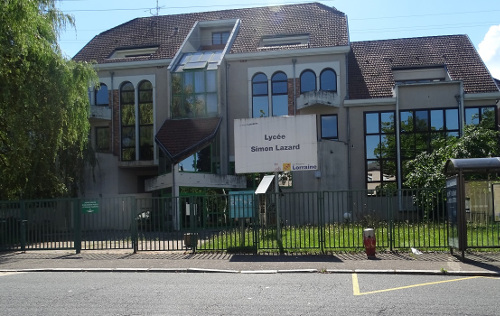 Le lycée professionnel Simon Lazard  de Sarreguemines, vous invite à ses portes ouvertes le 24 mars 2018 de 9 h à 12h.Vous pourrez découvrir les différentes formations: - BAC PRO Accompagnement Soins et services à la Personne option en Structures- BAC PRO Cuisine- BAC PRO Commercialisation et Services en Restauration- BAC PRO Boulangerie Pâtisserie- BAC PRO Gestion Administration- BAC PRO Commerce- BAC PRO Transport- BAC PRO Logistique- MC Pâtissier, Glacier, Chocolatier, Confiseur SpécialisésVenez nombreux !!! Lycée Professionnel Simon Lazard, 25 rue Jean Jacques KIEFFER, 57215 SARREGUEMINESTéléphone: 03.87.95.03.24  Fax: 03.87.95.49.35